__________________________________________________________________Dear Councillor								19th May 2022You are invited to a meeting of LINGFIELD PARISH COUNCIL on WEDNESDAY 25th MAY 2022 at 7.30pm to be held at Lingfield and Dormansland Community CentrePlease note that Public Questions, Surrey County Councillor and Tandridge District Councillors’ Reports will be taken at the start of the meeting.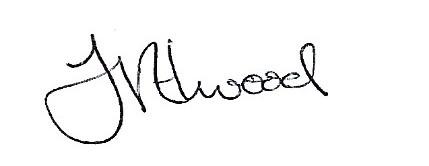 Mrs Fay ElwoodClerk to Lingfield Parish CouncilA G E N D APROCEDURAL MATTERSApologies for absence1.2	To receive declarations of interestAll members present are required to declare, at this point in the meeting or as soon as possible thereafter:(i)  any Disclosable Pecuniary Interests (DPIs) and/or(ii)  other interests arising under the Code of Conductin respect of any item(s) of business being considered at the meeting.  Anyone with a DPI must, unless a dispensation has been granted, withdraw from the meeting during consideration of the relevant item of business.  If in doubt, advice should be sought from the Parish Clerk prior to the meeting(iii) any changes to their circumstances which should be recorded on their Register of Interests.     To approve minutes of the meeting held on 27th April 2022*     To approve minutes of the Annual Meeting held on 11th May      2022*	1.5     To note that LPC still qualifies for the General Power of Competence*FINANCE AND ADMINISTRATION2.1      To receive Financial Report and approve payments*2.2	To note receipt of CIL payment - £1448.342.3	To receive report from the Internal Auditor and consider recommendations*2.4	To approve final accounts for year ending 31st March 2022*2.5	To approve final Annual Governance Statement 2021/22 – Section 1 of the Annual Return*2.6	To approve final Accounting Statements for 2021/22 – Section 2 of the Annual Return*2.7	To note Freedom of Information request from Mark Ridge GRANT APPLICATIONS 3.1	To consider financial assistance to help set up the Youth Hub (from ring fenced money from the former Youth Club)*PARISH FACILITIES AND CRIME REPORTTo consider request from a local organisation to rent an allotment*To receive a crime report from Surrey Police*5	COMMUNITY EVENTS5.1	To receive notes from a meeting held on 4th May to organise the Queen’s Platinum Jubilee celebration and to approve decisions detailed therein*5.2	To approve Risk Assessment for the Jubilee event*6	NEIGHBOURHOOD PLAN	6.1	To note progress and approve any expenditureHIGHWAYS AND ENVIRONMENTCURRENT CONSULTATIONSMEETINGS AND TRAININGTO APPROVE DECISIONS OF THE PLANNING COMMITTEE AT THE MEETING HELD ON 27th APRIL 2022*MATTERS FOR REPORTING OR INCLUDING ON FUTURE AGENDA DATE OF NEXT MEETING29th June 2022*Items with supporting paperwork